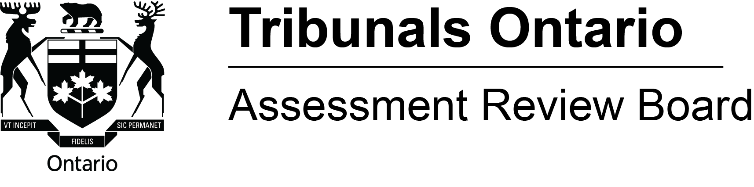 (Disponible en français)Policy Regarding Scheduling AppealsEffective April 1, 2017The ARB intends to schedule 100% of its current and new appeal caseload within the next four-year cycle, ending March 31, 2021.  Recognizing the importance of parties’ availability and readiness to attend hearings, the ARB will apply the following policy to scheduling.Outstanding Appeals filed in previous assessment cyclesAppeals which have been scheduled to mediation, or a final hearing date, will proceed as scheduled.  Other appeals will be scheduled at the ARB’s direction.  Generally, these appeals will be scheduled in accordance with the ARB’s new Rules of Practice and Procedure.  However, the ARB may direct an alternate approach if an alternate approach may expeditiously resolve the appeals.Appeals filed in the current assessment cycleAppeals filed in the current cycle will be scheduled and completed in accordance with the ARB’s Rules of Practice and Procedure.  For more information see the information sheet on General and Summary Proceedings.